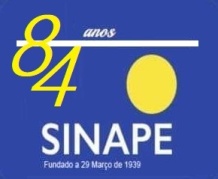 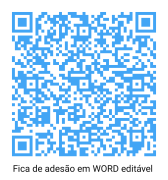 PEDIDO DE ADESÃOao regime do C.C.T. entre a C_EF e a F_E, SI_APE, SI_DEP e Outros, publicado no B.T.E nº 31, de 22/8/2017, nos termos dos nºs 4 e 6 do Artº 1º-A do indicado C.C.T..Delegação  |dirigente  | telm. IDENTIFICAÇÃO     IDENTIFICAÇÃO     IDENTIFICAÇÃO     IDENTIFICAÇÃO     IDENTIFICAÇÃO     NOME COMPLETO: NOME COMPLETO: NOME COMPLETO: NOME COMPLETO: NOME COMPLETO: DATA DE NASCIMENTO:  /  /    NACIONALIDADE:   ESTADO CIVIL: DATA DE NASCIMENTO:  /  /    NACIONALIDADE:   ESTADO CIVIL: DATA DE NASCIMENTO:  /  /    NACIONALIDADE:   ESTADO CIVIL: DATA DE NASCIMENTO:  /  /    NACIONALIDADE:   ESTADO CIVIL: DATA DE NASCIMENTO:  /  /    NACIONALIDADE:   ESTADO CIVIL: BI/CC:   DATA DE VALIDADE:  /  /                                      NIF: BI/CC:   DATA DE VALIDADE:  /  /                                      NIF: BI/CC:   DATA DE VALIDADE:  /  /                                      NIF: BI/CC:   DATA DE VALIDADE:  /  /                                      NIF: BI/CC:   DATA DE VALIDADE:  /  /                                      NIF: MORADA: MORADA: MORADA: MORADA: MORADA: LOCALIDADE:                     CÓDIGO POSTAL: -   LOCALIDADE:                     CÓDIGO POSTAL: -   LOCALIDADE:                     CÓDIGO POSTAL: -   LOCALIDADE:                     CÓDIGO POSTAL: -   LOCALIDADE:                     CÓDIGO POSTAL: -   CONTACTOS:     tel.      e-mail CONTACTOS:     tel.      e-mail CONTACTOS:     tel.      e-mail CONTACTOS:     tel.      e-mail CONTACTOS:     tel.      e-mail CATEGORIA:                CÓDIGO GRUPO DOCÊNCIA/RECRUTAMENTO: CATEGORIA:                CÓDIGO GRUPO DOCÊNCIA/RECRUTAMENTO: CATEGORIA:                CÓDIGO GRUPO DOCÊNCIA/RECRUTAMENTO: CATEGORIA:                CÓDIGO GRUPO DOCÊNCIA/RECRUTAMENTO: CATEGORIA:                CÓDIGO GRUPO DOCÊNCIA/RECRUTAMENTO: REMUNERAÇÃO ILÍQUIDA:  EUROSREMUNERAÇÃO ILÍQUIDA:  EUROSREMUNERAÇÃO ILÍQUIDA:  EUROSREMUNERAÇÃO ILÍQUIDA:  EUROSREMUNERAÇÃO ILÍQUIDA:  EUROSESTAB. DE ENSINO:  tel..  email ESTAB. DE ENSINO:  tel..  email ESTAB. DE ENSINO:  tel..  email ESTAB. DE ENSINO:  tel..  email ESTAB. DE ENSINO:  tel..  email LOCALIDADE:                        DGEstE:  LOCALIDADE:                        DGEstE:  LOCALIDADE:                        DGEstE:  LOCALIDADE:                        DGEstE:  LOCALIDADE:                        DGEstE:  MANIFESTAÇÃO DE VONTADE:-Declaro aderir, com efeitos a partir do dia 1 do próximo mês de   de 20 ao regime regulado pelo CCT supra identificado.MANIFESTAÇÃO DE VONTADE:-Declaro aderir, com efeitos a partir do dia 1 do próximo mês de   de 20 ao regime regulado pelo CCT supra identificado.MANIFESTAÇÃO DE VONTADE:-Declaro aderir, com efeitos a partir do dia 1 do próximo mês de   de 20 ao regime regulado pelo CCT supra identificado.MANIFESTAÇÃO DE VONTADE:-Declaro aderir, com efeitos a partir do dia 1 do próximo mês de   de 20 ao regime regulado pelo CCT supra identificado.MANIFESTAÇÃO DE VONTADE:-Declaro aderir, com efeitos a partir do dia 1 do próximo mês de   de 20 ao regime regulado pelo CCT supra identificado.PRESTAÇÃO (0,5% da remuneração ilíquida)PRESTAÇÃO (0,5% da remuneração ilíquida)PRESTAÇÃO (0,5% da remuneração ilíquida)MODO DE PAGAMENTOMODO DE PAGAMENTODATA:  /  /         ASSINATURA:                                                                               (Assinatura idêntica à que consta No BI/CC)DATA:  /  /         ASSINATURA:                                                                               (Assinatura idêntica à que consta No BI/CC)DATA:  /  /         ASSINATURA:                                                                               (Assinatura idêntica à que consta No BI/CC)DATA:  /  /         ASSINATURA:                                                                               (Assinatura idêntica à que consta No BI/CC)DATA:  /  /         ASSINATURA:                                                                               (Assinatura idêntica à que consta No BI/CC)......................................................................................................................................................................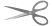 ........................................................................................................................................................................................................................................................................................................................................................................................................................................................................................................................................................................................................................................................................................ÁREA RESERVADA PARA A ENTIDADE CREDORAÁREA RESERVADA PARA A ENTIDADE CREDORAIDENTIFICAÇÃO DO CREDOR: 112652NÚMERO DE AUTORIZAÇÃO:              IDENTIFICAÇÃO DO CREDOR: 112652NÚMERO DE AUTORIZAÇÃO:              IDENTIFICAÇÃO DO CREDOR: 112652NÚMERO DE AUTORIZAÇÃO:              AUTORIZAÇÃO DE DÉBITO DIRETOAUTORIZAÇÃO DE DÉBITO DIRETOAUTORIZAÇÃO DE DÉBITO DIRETOAUTORIZAÇÃO DE DÉBITO DIRETOAUTORIZAÇÃO DE DÉBITO DIRETOEu, , autorizo que por débito mensal da minha conta abaixo indicada procedam ao pagamento da quantia de € ,00€ (0,5% do vencimento ilíquido), a partir do dia  do mês de  , ficando o SINAPE/FEDERAÇÃO autorizado a atualizar as quotas sempre que, estatutariamente, assim for decidido, dando prévio conhecimento ao associado.Eu, , autorizo que por débito mensal da minha conta abaixo indicada procedam ao pagamento da quantia de € ,00€ (0,5% do vencimento ilíquido), a partir do dia  do mês de  , ficando o SINAPE/FEDERAÇÃO autorizado a atualizar as quotas sempre que, estatutariamente, assim for decidido, dando prévio conhecimento ao associado.Eu, , autorizo que por débito mensal da minha conta abaixo indicada procedam ao pagamento da quantia de € ,00€ (0,5% do vencimento ilíquido), a partir do dia  do mês de  , ficando o SINAPE/FEDERAÇÃO autorizado a atualizar as quotas sempre que, estatutariamente, assim for decidido, dando prévio conhecimento ao associado.Eu, , autorizo que por débito mensal da minha conta abaixo indicada procedam ao pagamento da quantia de € ,00€ (0,5% do vencimento ilíquido), a partir do dia  do mês de  , ficando o SINAPE/FEDERAÇÃO autorizado a atualizar as quotas sempre que, estatutariamente, assim for decidido, dando prévio conhecimento ao associado.Eu, , autorizo que por débito mensal da minha conta abaixo indicada procedam ao pagamento da quantia de € ,00€ (0,5% do vencimento ilíquido), a partir do dia  do mês de  , ficando o SINAPE/FEDERAÇÃO autorizado a atualizar as quotas sempre que, estatutariamente, assim for decidido, dando prévio conhecimento ao associado.IBAN: PT50                                   IBAN: PT50                                   IBAN: PT50                                   IBAN: PT50                                   IBAN: PT50                                   ASSINATURA:    DATA:  /  /                                   (Assinatura idêntica à que consta na Ficha de Identificação Ban cária)ASSINATURA:    DATA:  /  /                                   (Assinatura idêntica à que consta na Ficha de Identificação Ban cária)ASSINATURA:    DATA:  /  /                                   (Assinatura idêntica à que consta na Ficha de Identificação Ban cária)ASSINATURA:    DATA:  /  /                                   (Assinatura idêntica à que consta na Ficha de Identificação Ban cária)ASSINATURA:    DATA:  /  /                                   (Assinatura idêntica à que consta na Ficha de Identificação Ban cária)